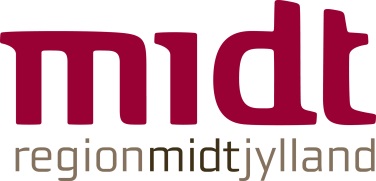 Blanket 1 - Oplysning om skadelidt medarbejder/vikar m.v.Denne blanket er kun til internt brugBemærkninger:....................................................................Lederens underskriftOPLYSNINGER OM SKADELIDT MEDARBEJDER:CPR.nr.:Navn:Afdeling og arbejdssted:Fraværsperiode(r):OPLYSNINGER OM ANSAT VIKAR:CPR.nr.:Navn:Ansættelsesperiode(r) grundet skadelidtes fravær:OPLYSNINGER OM ANDRE ANSATTE, DER HAR FÅET UDBETALT OVERARBEJDE, KONSTITUTIONSVEDERLAG ELLER ANDET GRUNDET SKADELIDTES FRAVÆR:CPR.nr.:Navn:Arten af udgift: